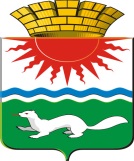 АДМИНИСТРАЦИЯ СОСЬВИНСКОГО ГОРОДСКОГО ОКРУГАП О С Т А Н О В Л Е Н И Еот   15.12.2017  №  1108р. п. СосьваО внесении изменения в постановление администрации Сосьвинского городского округа от 17.03.2017 № 174 «О мерах по обеспечению  отдыха,  оздоровления  и занятости детей и подростков в 2017 году на территории Сосьвинского городского округа»В целях корректировки сумм направленных на оплату путевок в летний и осенний период оздоровительных лагерей с  дневным пребыванием детей, руководствуясь статьями 30, 45 Устава Сосьвинского городского округа, администрация Сосьвинского городского округаПОСТАНОВЛЯЕТ:Внести в постановление администрации Сосьвинского городского округа от 17.03.2017 № 174 «О мерах по обеспечению отдыха, оздоровления и занятости детей и подростков в 2017 году на территории Сосьвинского городского округа» (с изменениями от 07.04.2017 № 231, от 14.04.2017 № 261, от 28.06.2017 № 494, от 05.10.2017 № 831, от 25.10.2017 № 894, от 30.11.2017 № 1044) следующее изменение:приложение № 10 изложить в новой редакции (прилагается).Опубликовать настоящее постановление в газете «Серовский рабочий» и разместить на официальном сайте Сосьвинского городского округа.Контроль исполнения настоящего постановления возложить на заместителя главы администрации Сосьвинского городского округа по экономике и промышленности Г.С. Мироненко.Исполняющий обязанности главы администрацииСосьвинского городского округа	               А.В. КиселёвПриложение № 1к постановлению администрации Сосьвинского городского округа                                                                          от 15.12.2017 № 1108«Приложение № 10к постановлению администрации Сосьвинского городского округаот 17.03.2017 № 174РАСЧЕТна содержание детей загородных оздоровительных лагерей, санаторно-курортных организаций, в том числе поезд «Здоровье»Летний период:Осенний период:Число дней оздоровления – 6.Наименование учреждения100 % стоимости100 % стоимости100 % стоимости70% стоимости70% стоимости70% стоимости60 % стоимости60 % стоимости60 % стоимостиВсего   (рублей)Наименование учрежденияКол-во путевокСтоимостьВсего Кол-во путевокСтоимостьВсего Кол-во путСтоимостьВсего Всего   (рублей)МБОУ СОШ № 1            р.п. Сосьва им. Героя РФ Романова В.В.   125897,025897118127,018127 1015538,0155380199404МБОУ СОШ № 4 р.п. Сосьва425897,0103588318127,054381215538,031076189045МБОУ ООШ № 5 р.п. Сосьва125897,025897118127,018127415538,062152106176МБОУ СОШ № 1п. Восточный125897,025897118127,018127515538,077690 121714МБОУ СОШ № 2п. Восточный125897,025897118127,018127115538,01553859562МБОУ СОШ с. Кошай125897,025897118127,018127-15538,0-44024МБОУ СОШ с. Романово125897,025897118127,018127115538,01553859562ИТОГО1025897,0258970918127,0163143 2315538,0357374779487Поезд «Здоровье»Поезд «Здоровье»Поезд «Здоровье»Наименование ОУКол-во путевокСтоимостьВсего МБОУ СОШ   № 1 р.п. Сосьва им. Героя РФ Романова В.В.   1232025,05384300,6МБОУ СОШ  № 4 р.п. Сосьва432025,05128100,2МБОУ ООШ № 5 р.п. Сосьва232025,0564050,1МБОУ СОШ  № 1 п. Восточный732025,05224175,35МБОУ СОШ № 2 п. Восточный432025,05 128100,2МБОУ СОШ  с. Романово232025,0564050,1МБОУ ДОД ДДТ п. Сосьва232025,0564050,1МБОУ ДОД ДДТ п. Восточный232025,0564050,1ИТОГО3532025,051120876,75Наименование учреждения100 % стоимости100 % стоимости100 % стоимости70% стоимости70% стоимости70% стоимости60 % стоимости60 % стоимости60 % стоимостиВсего   (рублей)Наименование учрежденияКол-во путевокСтоимостьВсего Кол-во путевокСтоимостьВсего Кол-во путСтоимостьВсего Всего   (рублей)МБОУ СОШ № 4 р.п.Сосьва56215,231 076,0118 127,00000049 203,00